HOLY QURAN CORRESPONDENCE – MAY 2015EMAILS FROM THE ARCHIVE OF DR UMAR AZAMMANCHESTER, UKJUNE 2015KINDLY ASK OTHERS TO REQUEST THE QURAN FROM ME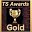 ASSALAMU ALAIKUM,THERE ARE BILIONS OF MUSLIMS IN THE WORLD, MASHALLAH, BUT I’M STRUGGLING FOR EMAIL ADDRESSES TO SEND THE ELECTRONIC HOLY QURAN TO.N  THE RESULT IS I HAVE NO IMPORTANT WORK TO DO!YOU HAVE REQUESTED AN ELECTRONIC COPY OF THE HOLY QURAN OR OTHER RESOURCES SUCH AS AAB-E-KAUSER FROM ME AND I DID SEND YOU THE QURAN.  NOW PKLEASE:1.   ASK OTHERS TO REQUEST THE URDU HOLY QURAN FROM ME BY SENDING A REQUEST TO ME AT:  softcopyofquran@gmail.com   AND/OR:2.  SEND ME THE EMAIL ADDR4ESSES OF PEOPLE WHO WISH TO RECEIVE THE HOLY QURANALLAH WILL REWARD EVERYONE INVOLVED!DR UMAR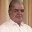 السلام علیکم و رحمۃ اللہ و برکاتہ!​Please send a copy of the electronic version of the Holy Quran​الله حافظ!محمّد عبد الحمید ​.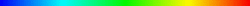 See Who Liked Your Page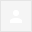 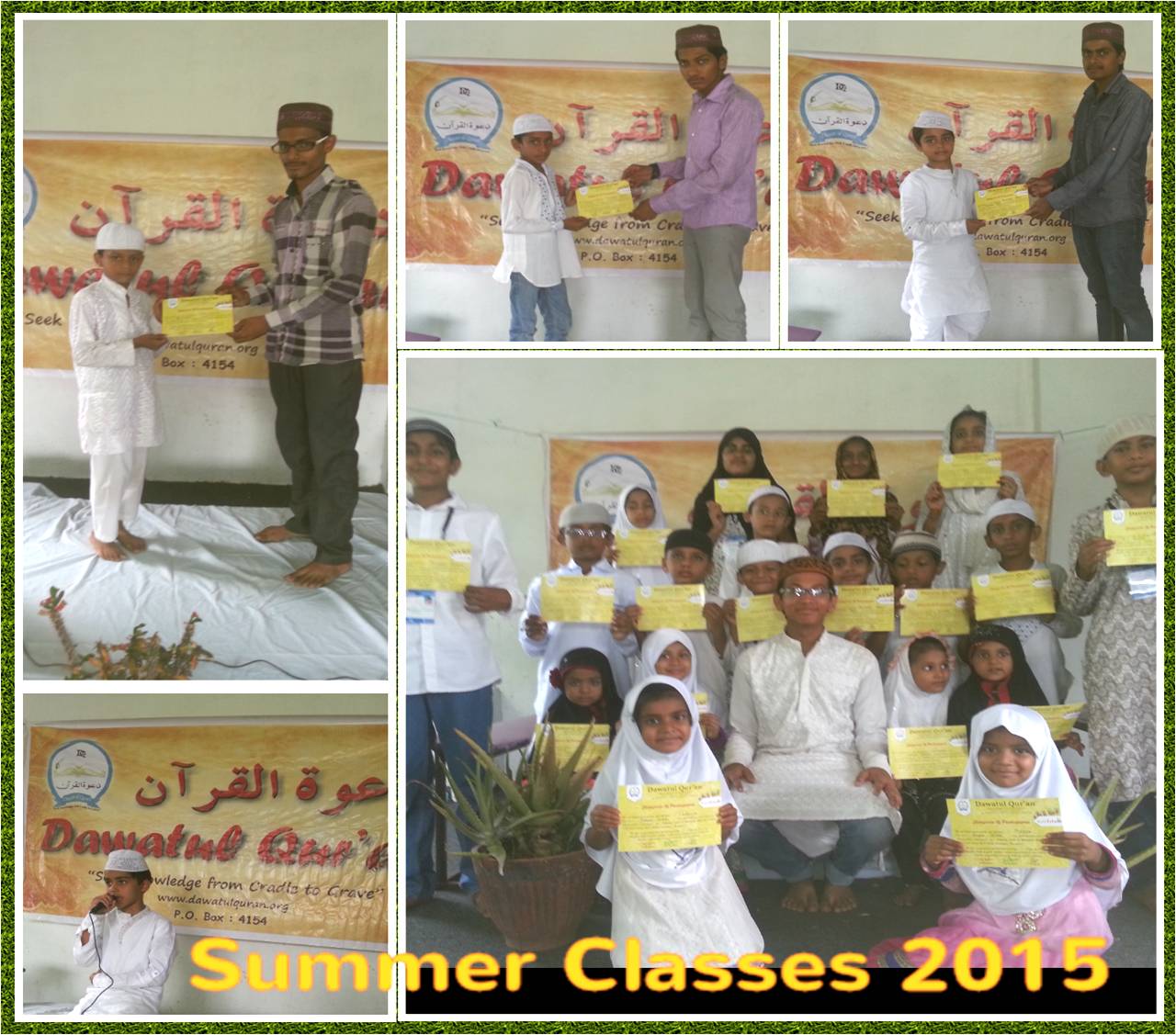 Convocation Day - May 2015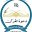 Dawatul Qur'an is a Registered and Non profit Organization Your connection FARHAN HUSSAIN has endorsed you!LOOKING TO RECEIVING OF PROMISED LITERATURE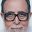 I shall be grateful if obliged.Salam, Brs Salah and Burhan.  Br Karimdad has reminded us that he is still awaiting the Holy Quran and Islamic books - please see forwarded message. Jazakallah. Dr UmarSent from my Sony Xperia™ smartphone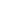 Salam, Brs Salah and Burhan.  Br Karimdad has reminded us that he is still awaiting the Holy Quran and Islamic books - please see forwarded message. Jazakallah. Dr Umar

Sent from my Sony Xperia™ smartphone


---- Original Message ----
Subject: LOOKING TO RECEIVING OF PROMISED LITERATURE
Sent: 14 May 2015 04:35
From: Karimdad Sandeelo <k_sandeelo@hotmail.com>
To: softcopyofquran@gmail.com
Cc:
 I shall be grateful if obliged.Al-Karaouine : The Oldest university in the World▄▄▄▄▄▄▄▄▄▄▄▄▄▄▄▄▄▄▄▄▄▄▄▄▄▄▄AL-KARAOUINE : The Oldest university in the World▄▄▄▄▄▄▄▄▄▄▄▄▄▄▄▄▄▄▄▄▄▄▄▄▄▄▄The first formal university in the world was al-Karaouine, founded in 859 by Fatima al-Fihri in Fes, Morocco. Her school attracted some of the leading scholars of North Africa, as well as the land’s brightest students. At al-Karaouine, students were taught by teachers for a number of years in a variety of subjects ranging from secular to religious sciences. At the end of the program, if the teachers deemed their students qualified, they would grant them a certificate known as an ijaza, which recognizes that the student understood the material and is now qualified to teach it.These first degree-granting educational institutes quickly spread throughout the Muslim world. Al-Azhar University was founded in Cairo in 970, and in the 1000s, the Seljuks established dozens of madrasas throughout the Middle East. The concept of institutes that grant certificates of completion (degrees) spread into Europe through Muslim Spain, where European students would travel to study.Spanish Muslims of Andalucía were especially strong advocates of education and helped to dispel the gloom that had enveloped Europe during the Dark Ages. Between the 8th and 15th centuries, Andalucía was the world's epicenter for education and knowledge. Spanish universities such as those in Cordoba, Granada, and Seville, had Christian and Jewish students who learned science from Muslims.Still operating almost 1,200 years later, the Al- Karaouine University will remind people that learning is at the core of the Islamic tradition.http://www.guinnessworldrecords.com/world-records/oldest-universityhttp://edition.cnn.com/2010/WORLD/meast/01/29/muslim.inventions/http://www.huffingtonpost.com/craig-considine/overcoming-historical-amnesia_b_4135868.html?ir=India&adsSiteOverride=inYour weekly Page update<iframe width="640" height="360" src="https://www.youtube.com/embed/Ep-NtLaV9_g" frameborder="0" allowfullscreen></iframe> English Soft Copy of Quran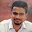 Dear Sir,I have been very much inspired by the teachings of Holy Quran. Request you to kindly send me soft copy of it in English language.Thank you very much.Dear Sir, The Quran in English has been emailed to you from my other address. If others in Mumbai or elsewhere would like to receive the electronic Quran, please refer the people to me. Best regards. Dr UmarSent from my Sony Xperia™ smartphone

---- Venkatraman Pb wrote ----Dear Sir, The Quran in English has been emailed to you from my other address. If others in Mumbai or elsewhere would like to receive the electronic Quran, please refer the people to me. Best regards. Dr Umar

Sent from my Sony Xperia™ smartphone


---- Venkatraman Pb wrote ----
Dear Sir,I have been very much inspired by the teachings of Holy Quran. Request you to kindly send me soft copy of it in English language.Thank you very much.PB VenkatramanMumbai, IndiaThanks a lot sir! Received the same.RegardsRaja Mubeen has endorsed you!Holy Quran in Urdu and EnglishUrduEnglishView original messageDon't automatically translate for: UrduPl send me free entire electronic Holy Quran in English and Urdu 
I and RA and brkath!Allah Hafiz!Mohammad Abdul Hamid  Author, "How poverty is erased" (Classic Publishers, Lahore)www.mahameed.blogspot.com// www.mahameed-articles.blogspot.com/ www.mahameed-poverty.blogspot.com/ www.mahameed-urdu.blogspot.comNew Form Entry: Free Holy Quran Contact FormYou've just received a new submission to your Free Holy Quran Contact Form.Submitted Information:
Name
Jacqueline Reaves


Email
queendiva1224@outlook.com


Comment
beautiful site i am looking for islamic teachingsPrinted Quran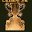 Hello, Jacqueline. Have you received all those emails of Islamic info that I recently sent?  And if you would like to receive the printed Holy Quran and Islamic books from Egypt and Turkey,  email me your full postal address and a contact telephone number and I'll put in a request on your behalf.  Dr Uma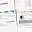 BHAI UMAR,ASAWRWR,SUKRIYA. ALLAAH SWT AAP KEH SAAB ZAYIZ MURAAD PURA KAREH AMEEN.MOHAMMED YUNUSBROTHER UMAR,ASAWRWR,SUKRIYA. DO U HAVE QURAN SHARIFF TRANSLATED IN FIJIAN, TONGAN, KIRIBATI AND OTHER PACIFIC ISLANDS LANGUAGES.WILL VERY MUCH APPRECIATE IF YOU CAN SEND THEM TO ME PLEASE.QADIYANIS HAVE TRANSLATED BUT THEY CHANGED THE WORDS AND MEANING.HAJI MOHAMMED YUNUS
 Re: Fwd: THE ENGLISH TRANSLATION OF THE HOLY QURAN IS ATTACHED!WA LAIKUM SALAM, BR YUNUSUNFORTUNATELY, I CAN'T FIND ANY SUNNI TRANSLATIONS OF THE HOLY QURAN IN FIJIAN, TONGAN AND OTHER PACIFIC LANGUAGES AND, AS YOU SAY, THE AHMADDIYYAH TRANSLATIONS WOULD BE VOID BECAUSE OF KUFR.THIS IS CERTAINLY A PROJECT THAT NEEDS DOING AND WE NEED TO BRING SUCH A NEED TO THE NOTICE OF SUNNI RELIGIOUS ORGANISATIONS AND INSTITUTIONS WHO COULD FINANCE SUCH AN UNDERTAKING.ALLAH'S BLESSINGS,DR UMARNew Form Entry: Allah-Azawajal Website FormYou've just received a new submission to your Allah-Azawajal Website Form.Submitted Information:
Name
mohammed ali


Email
fmllautokabranch@connect.com.fj


Comment
Jazak AllahNew Form Entry: The Dr Umar Azam Website Vol. 2You've just received a new submission to your The Dr Umar Azam Website Vol. 2.Submitted Information:
Name
YAHYAH OYEBODE


Email
Yahyahoyebode@gmail.com


Comment
Assalamun alaykum. I humbly
request for free Islamic books
from your honourable institution.
Thanks.
From:YAHYAH OYEBODE, P.OBox 5,
Iwo, Osun state, Nigeria.WA LAIKUM SALAMBR YAHYA, WHAT DID YOU THINK OF THE DR-UMAR-AZAM.CO.UK WEBSITE?AND CONVEYING ISLAMIC MESSAGE SOCIETY WILL NOT ACCEPT THE ADDRESS YOU HAVE SUPPLIED,  PLEASE GIVE PROPER AND FULL ADDRESS.Allah's blessingsDR UMARName:YAHYAH OYEBODE:
GENDER:Male
RELIGION:Islam
POSTAL ADDRESS: 5,Iwo,Osun state.
NATIONALITY:Nigeria
EMAIL:Yahyahoyebode@gmail.com
PHONE-NO: 08181244850.
Thanks.THANX, NOW AWAITING A NEW FEEDBACK FORM FROM YOU WITH YOUR COMMENTS ON THAT SITE.  Jazakallah DR UMARDr Umar Azam is an embodiment of knowledge and a man of substance.May Allah continue to increase you in all that is good.SALAM, BRS SALAH AND BURHANPLEASE SEND THE HOLY QURAN AND ISLAMIC BOOKS TO:YAHYAH ADEOYE,OSUN STATE,NIGERIABR YAHYA'S TEL NO IS ON THE FORWARDED MESSAGE.  JAZAKALLAH!DR UMARJAZAKALLAH, BR YAHYAH, I CAN TELL THAT YOUR COMMENTS ARE GENUINE, AND TRUE COMMENTS ARE WHAT I NEED FOR FEEDBACK.  MANY PEOPLE GOING TO MY SITES DON'T REALISE HOW IMPORTANT FEEDBACK IS TO ME - AS IMPORTANT AS VOTES ARE TO POLITICIANS! I'VE PUT YOUR COMMENTS IN THE GUESTBOOK OF THE WEBSITE TO JOIN THE REMARKS OF OTHERS.  AND BR SALAH [EGYPT] AND BR BURHAN [TURKEY] HAVE NOW RECEIVED MY EMAIL ASKING THEM TO SEND THE HOLY QURAN AND ISLAMIC BOOKS TO YOU.MAY ALLAH BLESS YOU AND GIVE YOU THE BEST IN BOTH THE WORLDS!  NOW PLEASE SEE: http://allah-azawajal.weebly.com WHICH IS ANOTHER OF MY SITES.DR UMARthank you Dr Umar, am really grateful.

On 5/6/15, UMAR AZAM <dr.u.azam@gmail.com> wrote:
> *SALAM, BRS SALAH AND BURHAN*
>
> *PLEASE SEND THE HOLY QURAN AND ISLAMIC BOOKS TO:*
>
> *YAHYAH ADEOYE,*
>
> 
>
> *OSUN STATE,*
>
> *NIGERIA*
>
> *BR YAHYA'S TEL NO IS ON THE FORWARDED MESSAGE.  JAZAKALLAH!*
>
> *DR UMAR*you have the hallmarks of friendly professionalism. May the grace of
Allah accompany you. Thanks.

On 5/6/15, UMAR AZAM <dr.u.azam@gmail.com> wrote:
> *JAZAKALLAH, BR YAHYAH, I CAN TELL THAT YOUR COMMENTS ARE GENUINE, AND TRUE
> COMMENTS ARE WHAT I NEED FOR FEEDBACK.  MANY PEOPLE GOING TO MY SITES DON'T
> REALISE HOW IMPORTANT FEEDBACK IS TO ME - AS IMPORTANT AS VOTES ARE TO
> POLITICIANS! I'VE PUT YOUR COMMENTS IN THE GUESTBOOK OF THE WEBSITE TO JOIN
> THE REMARKS OF OTHERS.  *
>
> *AND BR SALAH [EGYPT] AND BR BURHAN [TURKEY] HAVE NOW RECEIVED MY EMAIL
> ASKING THEM TO SEND THE HOLY QURAN AND ISLAMIC BOOKS TO YOU.*
>
> *MAY ALLAH BLESS YOU AND GIVE YOU THE BEST IN BOTH THE WORLDS!  NOW PLEASE
> SEE:  http://allah-azawajal.weebly.com <http://allah-azawajal.weebly.com>
> WHICH IS ANOTHER OF MY SITES.*
>
> *DR UMAR*Jazakallah Dear Br Yahyah, May Allah always bless you, please keep in touch. please, i want the books i requested for to be in Arabic text. ThanksSalam, Brs Salah and Burhan, please see forwarded mail. Thank you. Wa laikum salamPlease aap hamare Website  http://dr-umar-azam-chronological.weebly.com se Qurani Taweez print out kar li jiyeTranslation: Please print out the Quranic Taweez from my Site: http://dr-umar-azam-chronological.weebly.comRE: TAWEEZSALAM,I DIDN'T SEND YOU THE BARAH HEERI TAWEEZ BECAUSE SOMEONE TOLD ME IT IS SHIA TAWEEZ.PLEASE TAKE A BATH AND THEN WEAR THE QURANI TAWEEZ AROUND YOUR NECK IN AN AMULET HOLDER.  YOU CAN GO TO THE BATHROOM WITH THE TAWEEZ AS LONG AS THE TAWEEZ IS COVERED BY DRESS.  BUT  IF YOU ARE NOT PURE AND NEED A BATH, DOMN'T WEAR THE TAWEEZ.  WHEN YOUR NEED IS FULFILLED, THEN BURY THE TAWEEZ OR THROW IT IN A RIVER.DR UMARRe: TAWEEZ of barah heeri taweezAssalam valekum,Dr Saab kya aap mujhe ye taweez nahi bhej sakte ya phir ham is ke layak nahi.sochete ki iss taweez se aur aap ki dua se hamari zindagi abad ho jayegi.shukriya.Allah Hafiz.Translation:Please, Dr, send me this particular Taweez because I feel it can turn my life around for the better.BOLA NA KE SHIA TAWEEZ HAI. LEKIN PHIR BHI BHEJ DETA HOON. AUR MEHBANI SE PEHLE WALE DO MESSAGE RE-SEND KAR DIJIYE.Translation:Didn’t I say that it’s a Shiite Taweez.  However, I will send it to you [if you insist] and please re-send me your original two emails again]Rejected: Fwd: URDU TRANSLATION OF HOLY QURAN BY MAULANA FATAH MUHAAMAD JALANDHRIYour message to <amayreh@p-ol.com> was automatically rejected:
Quota exceeded (mailbox for user is full)


---------- Forwarded message ----------
From: UMAR AZAM <dr.u.azam@gmail.com>
To: palvanov1@yandex.ru, khaleda_61@yahoo.com, mahameed40@gmail.com, nehaaamir12@gmail.com, mehwishshahid0@gmail.com, wasim@amyatax.com, kbarlas@pakworldexpo.com, fne@rcci.org.pk, Intekhab Rahman <rahman3521@gmail.com>, "amayreh@p-ol.com" <amayreh@p-ol.com>, hahusosu@gmail.com
Cc: 
Date: Sat, 9 May 2015 23:22:07 +0100
Subject: Fwd: URDU TRANSLATION OF HOLY QURAN BY MAULANA FATAH MUHAAMAD JALANDHRIAssalamu Alaikum Br RyadPlease see my Website www.dr-umar-azam.com and enter DR UMAR AZAM in the Google search engine to see my Islamic Websites and links. Dr UmarThank you for your notification.Best regards,AmrDr. Umar RyadAssociate ProfessorIslamic StudiesDepartment of Philosophy and Religious Studies; Faculty of Humanities;  University of UtrechtJanskerkhof 133512 BL UTRECHTThe NetherlandsOffice: +31 30 253 1998http://www.uu.nl/gw/medewerkers/URyadBooks:http://www.brill.com/islamic-reformism-and-christianityhttp://us.macmillan.com/transnationalislamininterwareurope/UmarRyadTHE ITALIAN QURAN IS ATTACHED!SALAM, PLEASE SEE MY BLOF:http://dr-umar-azam-blog.weebly.comAND THEN SIGN THE GUESTBOOK ON THE BLOG WITH YOUR COMMENTS.DR UMARAttachments areaPreview attachment itallian-quran(piccardo).pdf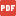 itallian-quran(piccardo).pdfNew Form Entry: Free Holy Quran Contact FormYou've just received a new submission to your Free Holy Quran Contact Form.Submitted Information:
Name
jamee hamilton


Email
shygirljamee@yahoo.com


Comment
like know if c an have free quran my addreses is Arkansas  usaSALAM, BRS SALAH AND BURHANPLEASE SEE FORWARDED MAIL.  JAZAKALLAH.  DR UMARPLEASE SEND THE HOLY QURAN AND ISLAMIC BOOKS [ALL IN ENGLISH] TO:JAMEE HAMILTON,ARKANSAS USAAPOLOGIES FOR THE REPEAT MESSAGES.  THE COMPUTER HAS BEEN MALFUNCTIONING.  DR UMARNew Form Entry: Power of Durood Site FormYou've just received a new submission to your Power of Durood Site Form.Submitted Information:
Name
Azhar kayani


Email
azhar_kayani@icloud.com


Comment
salaam
You
Have beautiful
Website & good explanation of the site!
Plz forward via email the entire transilation of the holy Quran in English!
Jazak AllahNew Form Entry: Free Holy Quran Contact FormYou've just received a new submission to your Free Holy Quran Contact Form.Submitted Information:
Name
Charla Greene


Email
charla3800@gmail.com


Comment
The site looks very professional and it's easy to use and navigate.Printed Holy QuranHi  Charla,  I've emailed you the Holy Quran and other valuable Islamic e-resources but if you'd like to receive the printed Holy Quran from Egypt by post, please supply your full address and a contact telephone number and I'll put in a request on your behalf. Dr Umar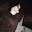 Salaam Ayailkum Br. Umar:My name and Address are: Sr. Charla Greene California, USAPlease send an Arabic Quran. So I can study it.

Sent from my iPhoneSalam,  Brs Salah and Burhan please send the Holy Quran and Islamic books in English to Charla Greene in California USA, please see forwarded message. Jazakallah. Dr UmarSorry, Charla needs the Quran in Arabic but the books in EnglishWa laikum salam, Carla, I've put in a request for the printed Holy Quran in Arabic on your behalf. In the meantime please feel free to use the Arabic electronic copies that ive emailed to you, there are at least 2 copies in different fonts. Dr UmarSalaam Ayailkum Br. Umar:Thank you so much for forwarding my request for an Arabic Quran. May Allah bless you for the hard work in promoting Islam.Best regards,Sr. Charla

Sent from my iPhoneNew Form Entry: Application for the Dr Umar Azam AwardYou've just received a new submission to your Application for the Dr Umar Azam Award.Submitted Information:
Name
Hydrocarbon Resin http://www.hbjwhr.com/


Email
wkkfyuf@gmail.com


Comment
The company main business is further process the petrochemical production, with 8 production lines of ten-thousand-ton capacity for C9 and C10 separators, thermal & cold polymerization petroleum resin, petroleum naphthalene, tar and thousand-ton capacityCongratulations,                       Yours is the first ever Firm to apply for my Dr Umar Azam Award [I hope many more do so in the future]. and I'm pleased to say that your Website that represents your industrial operations company has won my Award.  If you choose to do so, please add the attached Award Image to any pages of your Website and link it to:  www.dr-umar-azam.com                         Good wishes for your prosperity,                              Dr UmarYour Award listing may found at:  http://www.dr-umar-azam.com/recipients.htmlTHE AWARD IMAGE IS ATTACHEDPLEASE LINK THE AWARD IMAGE TO:   www.dr-umar-azam.com Attachments areaPreview attachment 7099011_orig.gif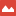 7099011_orig.gif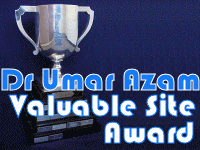 plz send the books as free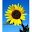 Salam, what is your full postal address and contact tel number, Br Ali?  Dr Umar Muhammed Ali. AKerala, India   679341Mob.  9447630267IN WHAT LANGUAGE WOULD YOU LIKE THE PRINTED HOLY QURAN BR ALI?AND IN WHAT LANGUAGE WOULD YOU LIKE THE PRINTED  ISLAMIC BOOKS?SALAM, BRS SALAH AND BURHANPLEASE SEND THE HOLY QURAN AND ISLAMIC BOOKS TO BR MUHAMMED ALI IN INDIA [PLEASE SEE FORWARDED MAIL].  JAZAKALLAH.DR UMARwhen do i recieve themAssalamun alaykum brother, it has been a while. Please, when do i
recieve the books. Thanksthank u very much sirSALAM, BRS SALAH AND BURHAN,BR YAHYAH WOULD LIKE TO KNOW IF THE HOLY QURAN AND ISLAMIC BOOKS HAVE BEEN POSTED OUT TO HIM [PLEASE SEE FORWARDED MESSAGE]. DR UMARAssalamo alecom my dear brothersYes i sent already, InshaAllah in two weeks he will got themMay Allah reward you allAssalamo alecomCIMSThere is no god but Allahand Mohamed is the messenger of Allahfor free islamic books down loadhttp://www.islamic-invitation.comThe biggest Site for Muslim and Christian Dialoguehttp://www.chatislamonline.orgmohamedshrok2005@yahoo.commohamedshrok@hotmail.com    my mobile    ( +201220642936 )thank you sir for the positive respmse. May the grace of Allah accompany you.New Form Entry: Free Holy Quran Contact FormYou've just received a new submission to your Free Holy Quran Contact Form.Submitted Information:
Name
Elvis Caballero


Email
surah.elvis@gmail.com


Comment
im a new muslim, and ive been trying to receive a quran for a few months now. hopefully I can now receive oneWA LAIKUM SALAMBR ELVIS,I'M GOING TO SEND YOU THE ELECTRONIC HOLY QURAN IN ENGLISH, ARABIC AND SEVERAL VALUABLE ELECTRONIC ISLAMIC RESOURCES IN A FEW MINUTES.BUT IF YOU'D LIKE TO RECEIVE THE PRINTED HOLY QURAN FROM EGYPT, PLEASE SUPPLY YOUR FULL POSTAL ADDRESS AS WELL AS A CONTACT TEL. NO.MAY ALLAH BLESS YOU.DR UMARFREE ISLAMIC BOOKSAssalamu alaykum warahmotulah wabarakatuhu to honourable father in islamWA LAIKUM SALAM, MY DEAR SON HABEEBULAHI,KINDLY SUPPLY YOUR FULL ADDRESS ALONG WITH A CONTACT TEL NO SO THAT I MAY REFER YOU TO EGYPT AND TURKEY FOR THE FREE ISLAMIC BOOKS.DR UMARFREE ISLAMIC BOOKSsalam alaykum my honourable father this is my address
NAME: Habiibulahi abdulganiyy
GENDER: Male
RELIGION: Islam
POSTAL ADDRESS: p.o box 5, iwo osun state
NATIONALITY: Nigerian
EMAIL: habeebulahiabdulganiyy@gmail.com
PHONE NUMBER: 08161305568
jazakumulahu khairan my honourable fatherI have sent the address my honourable, please i need the booksI will be contacting the organisations later today and you will get the books by surface mail in 4 - 6 weeksThank you so much, please i want the books to be in arabic
jazakumulahu khairan. You are the successor, your excellence sir.CORAN EN FRANCAIS---------- Forwarded message ----------
From: UMAR AZAM <dr.u.azam@gmail.com>
Date: Fri, Nov 22, 2013 at 10:18 PM
Subject: THE FRENCH TRANSLATION OF THE HOLY QURAN IS ATTACHED
To: Ghulam Yusuf Forum <ghulam_yusuf@yahoo.com>
 french-quran.pdf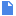 SALAM, BR GHULAMTHE FRENCH TRANSLATION OF THE HOLY QURAN IS ATTACHED AND YOU CAN PRINT OUT AS MANY COPIES AS YOU WANT OF IT.  IT'S A GREAT IDEA TO DISTRIBUTE COPIES TO FRIENDS AND NEIGHBOURING CHURCHES.  MAY ALLAH TURN THEIR HEARTS TO ISLAM AND YOU GAIN TREMENDOUS REWARD [AND ME TOO FOR SUPPLYING THE FRENCH TRANSLATION!].ALLAH'S BLESSINGS ON YOU!DR UMARFREE QURAN AND ISLAMIC BOOKSSALAM, BRS SALAH AND BURHAN,PLEASE SEND THE HOLY QURAN AND ISLAMIC BOOKS, ALL IN ARABIC LANGUAGE TO:HABIIBULAHI ABDULGANIYY,PO BOX 5,IWO OSUN STATE NIGERIATEL. 08161305568JAZAKULLAHDR UMARThank you, may Almighty Allah continue bless you. I will be expecting the booksSalam, the Holy Quran in Bangla language is attached. Dr UmarSalamu alaykum yah sheikhina, please i need islamic arabic books from you.from:QURAN DISTRIBUTION <softcopyofquran@googlemail.com>to:rahman3521@gmail.com,
pknisha@rediffmail.com,
nmalik915@gmail.com,
elgie19@hotmail.com,
Sultan Shahin <sultan.shahin@gmail.com>
date:Tue, Mar 10, 2015 at 11:49 PMsubject:KINDLY ASK OTHERS TO REQUEST THE QURAN FROM MEmailed-by:googlemail.com:Important according to our magic sauce.Mar 10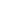 from:Muhammad Abd al-Hameed <mahameed40@gmail.com>reply-to:mahameed40@gmail.com
to:softcopyofquran@googlemail.com
date:Sat, May 9, 2015 at 2:14 PMsubject:Fwd: KINDLY ASK OTHERS TO REQUEST THE QURAN FROM MEmailed-by:gmail.comsigned-by:gmail.com:Important mainly because it was sent directly to you.May 9May 11GENERAL INTERESTxMay 12May 12[Imap]/SentxMay 14May 14May 14GENERAL INTERESTxMay 19May 20[Imap]/SentxMay 23May 23May 23May 23May 28from:Muhammad Abd al-Hameed <mahameed40@gmail.com>reply-to:mahameed40@gmail.com
to:softcopyofquran@gmail.com (Yes, this is you.) Learn more
date:Fri, May 29, 2015 at 1:53 PMsubject:Holy Quran in Urdu and Englishmailed-by:gmail.comsigned-by:gmail.com:Important mainly because it was sent directly to you.May 29May 1from:UMAR AZAM <dr.u.azam@gmail.com>to:queendiva1224@outlook.com
date:Sat, May 2, 2015 at 5:28 AMsubject:Printed Quranmailed-by:gmail.comMay 2from:mohd yunus <yunus_fiji@yahoo.com>reply-to:mohd yunus <yunus-fiji@yandex.com>
to:UMAR AZAM <dr.u.azam@gmail.com>
date:Sun, May 3, 2015 at 8:10 AMsubject:Re: Fwd: THE ENGLISH TRANSLATION OF THE HOLY QURAN IS ATTACHED!mailed-by:yahoo.comsigned-by:yahoo.com:Important mainly because you often read messages with this label.May 3from:mohd yunus <yunus_fiji@yahoo.com>reply-to:mohd yunus <yunus-fiji@yandex.com>
to:UMAR AZAM <dr.u.azam@gmail.com>
date:Sun, May 3, 2015 at 12:53 PMsubject:Re: Fwd: THE ENGLISH TRANSLATION OF THE HOLY QURAN IS ATTACHED!mailed-by:yahoo.comsigned-by:yahoo.com:Important mainly because you often read messages with this label.May 3from:UMAR AZAM <dr.u.azam@gmail.com>to:mohd yunus <yunus-fiji@yandex.com>
date:Sun, May 3, 2015 at 9:32 PMsubject:Re: Fwd: THE ENGLISH TRANSLATION OF THE HOLY QURAN IS ATTACHED!mailed-by:gmail.comMay 3May 3May 6May 6May 6May 6May 6May 6May 6May 6May 7May 7May 7May 7May 7from:UMAR AZAM <dr.u.azam@gmail.com>to:hahusosu@gmail.com
date:Sat, May 9, 2015 at 6:47 AMsubject:Wa laikum salammailed-by:gmail.comMay 9from:UMAR AZAM <dr.u.azam@gmail.com>to:hahusosu@gmail.com
date:Sat, May 9, 2015 at 10:58 PMsubject:RE: TAWEEZmailed-by:gmail.comMay 9from:nazia sardar <hahusosu@gmail.com>to:UMAR AZAM <dr.u.azam@gmail.com>
date:Sun, May 10, 2015 at 4:18 PMsubject:Re: TAWEEZ of barah heeri taweezmailed-by:gmail.comsigned-by:gmail.comMay 10from:UMAR AZAM <dr.u.azam@gmail.com>to:nazia sardar <hahusosu@gmail.com>
date:Sun, May 10, 2015 at 9:39 PMsubject:Re: TAWEEZ of barah heeri taweezmailed-by:gmail.comMay 10May 9May 11May 11from:UMAR AZAM <dr.u.azam@gmail.com>to:Talat Rana <ranatalat82@gmail.com>
date:Mon, Jul 28, 2014 at 6:47 PMsubject:THE ITALIAN QURAN IS ATTACHED!mailed-by:gmail.comITALIAN QURANx7/28/14May 15May 15May 15May 16May 17May 18May 18May 18May 18May 18May 18May 19May 21May 21May 15May 15May 22May 22May 2210:35 PM (0 minutes ago)from:Yahyah Adeoye <yahyahoyebode@gmail.com>to:UMAR AZAM <dr.u.azam@gmail.com>
date:Sat, May 23, 2015 at 8:03 PMsubject:when do i recieve themmailed-by:gmail.comsigned-by:gmail.com:Important mainly because of the people in the conversation.May 23UMAR AZAMMay 23May 23May 23May 24May 24May 24from:UMAR AZAM <dr.u.azam@gmail.com>to:surah.elvis@gmail.com
date:Sun, May 24, 2015 at 11:08 PMsubject:WA LAIKUM SALAMmailed-by:gmail.comMay 24from:HABEEBULAHI ABDULGANIYY <habeebulahiabdulganiyy@gmail.com>to:dr.u.azam@gmail.com
date:Mon, May 25, 2015 at 9:31 PMsubject:FREE ISLAMIC BOOKSmailed-by:gmail.comsigned-by:gmail.comMay 25from:UMAR AZAM <dr.u.azam@gmail.com>to:HABEEBULAHI ABDULGANIYY <habeebulahiabdulganiyy@gmail.com>
date:Mon, May 25, 2015 at 10:50 PMsubject:Re: FREE ISLAMIC BOOKSmailed-by:gmail.comMay 25May 26May 26May 26May 26from:UMAR AZAM <dr.u.azam@gmail.com>to:mariamdiatta2016@outlook.fr
date:Tue, May 26, 2015 at 11:07 PMsubject:Fwd: THE FRENCH TRANSLATION OF THE HOLY QURAN IS ATTACHEDmailed-by:gmail.comMay 26May 26May 27from:UMAR AZAM <dr.u.azam@gmail.com>to:skmaruf11@yahoo.com
date:Sun, May 24, 2015 at 5:24 AMsubject:Fwd: THE BANGLA QURAN IS ATTACHED!mailed-by:gmail.comMay 24from:Olawale Olanrewaju <olawaleolanrewaju831@gmail.com>to:dr.u.azam@gmail.com
date:Fri, May 29, 2015 at 6:41 AMsubject:طلب الكتبmailed-by:gmail.comsigned-by:gmail.com:Important mainly because it was sent directly to you.May 29